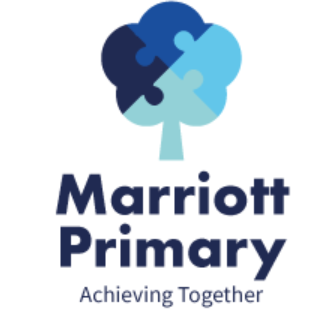 Year 2 Curriculum Newsletter – Spring 1Maths In Maths, we will continue to practice our arithmetic skills revising using all four operations (-, +, X, ÷). We will also look at telling the time. Children should be able to read the time using ‘o’ clock, quarter past, half past and quarter to. We will also look at mass where the children will practice reading scales in kilograms and grams. EnglishDuring this term, we will be looking at the book, ‘Toby and the Great Fire of London’ linked to our History topic. We will also study ‘The Paperbag Princess’. We will be using the books as a basis for our writing to write diaries, letters and descriptions. In year 2, we would expect children to write using adjectives (describing words) and conjunctions (and, so, but, because) to join their ideas together. Children will continue to use their phonics to segment words before spelling them and will be practising key common exception words that they should be able to spell by the end of the year. Science In Science, this term, we will be looking at plants. The children will observe and describe how seeds change as they grow. They should be able to clearly explain what a plants needs to survive by the end of the unit. Art / DTChildren replicating the recognisable crockery of Clarice Cliff, exploring tone through shading, developing their skills in weaving and the manipulation of clay, experimenting with brush strokesHistoryWe will be learning about ‘The Great Fire of London’ exploring the big question ‘Did the Great Fire of London have any benefit on society?’. PEChildren will be developing their gymnastic skills and we will be teaching New Age Kurling.  PHSESex and Relationships Unit looking at the basic needs of a baby and the changes in early childhood. Please see supporting document. REThis terms topic is ‘Who is a Muslim and what do they believe?’  MusicChildren will be looking at orchestral instruments. Important InformationIt is important your child reads 3 times a week. Please complete the homework each week and upload a picture to dojo. 